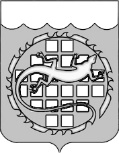 КОНТРОЛЬНО–СЧЕТНАЯ ПАЛАТАОЗЕРСКОГО ГОРОДСКОГО ОКРУГААКТ № 7внеплановой проверки соблюдения законодательства Российской Федерации и иных нормативных правовых актов Российской Федерации  в сфере закупокг. Озерск									       27 января 2015 г.Основания проведения внеплановой проверки:	-	части 3, 15 статьи 99 Федерального закона от 05.04.2013 № 44-ФЗ                       «О контрактной системе в сфере закупок товаров, работ, услуг для обеспечения государственных и муниципальных нужд» (далее – Федеральный закон       № 44-ФЗ);-	решение Собрания депутатов Озерского городского округа                от 25.12.2013 № 233 «Об органе, уполномоченном на осуществление контроля в сфере закупок в Озерском городском округе»;-	решение Собрания депутатов Озерского городского округа Челябинской области от 25.06.2014 № 104 «Об утверждении Порядка проведения внеплановых проверок при осуществлении закупок товаров, работ, услуг для обеспечения нужд Озерского городского округа»;	-	распоряжение председателя Контрольно-счетной палаты Озерского городского округа от 20.01.2015 № 5 «О проведении камеральной внеплановой проверки соблюдения требований законодательства Российской Федерации и иных нормативных правовых актов Российской Федерации в сфере закупок»;	-	информация о нарушении законодательства Российской Федерации о контрактной системе в сфере закупок, поступившая в Контрольно-счетную палату Озерского городского округа (обращение муниципального образовательного учреждения для детей-сирот и детей, оставшихся без попечения родителей «Детский дом» Озерского городского округа (далее Субъект проверки) о возможности согласования заключения контракта с единственным поставщиком от 22.12.2014 № 703/01-23).Предмет внеплановой проверки: соблюдение Субъектом проверки требований законодательства Российской Федерации и иных нормативных правовых актов о закупках при проведении электронного аукциона (извещение № 0169300044214000595 от 28.11.2014) на поставку мяса (включая птицу) и пищевых субпродуктов для нужд МОУ «Детский дом».Цель внеплановой проверки: предупреждение и выявление нарушений законодательства Российской Федерации и иных нормативных правовых актов Российской Федерации в сфере закупок.Сроки проведения внеплановой проверки:дата начала проведения проверки – 22.01.2015, дата окончания проведения проверки – 23.01.2015.	Место проведения проверки: Челябинская область, г. Озерск,                                 ул. Комсомольская, д. 9, каб. 312.Состав инспекции:	Поспелова Ирина Юрьевна, начальник отдела правового и документационного обеспечения Контрольно-счетной палаты Озерского городского округа (руководитель инспекции);	Бокуняева Инесса Алексеевна, аудитор Контрольно-счетной палаты Озерского городского округа (член инспекции).	Субъект проверки: Муниципальное образовательное учреждение для детей-сирот и детей, оставшихся без попечения родителей «Детский дом» Озерского городского округа (ИНН 7422018344, адрес: Челябинская область, г. Озерск, ул. Набережная, д. 19).	Руководитель Субъекта проверки – директор Тихомирова Галина Анатольевна (копия распоряжения от 17.12.2001 № 361, копия должностной инструкции от 07.04.2009 № 275) (приложения №№ 1, 2).	Субъект проверки действует на основании Устава, утвержденного постановлением администрации Озерского городского округа от 27.12.2011 № 3843 (приложение № 3).	В ходе проверки инспекцией изучены следующие документы:-	копия решения Собрания депутатов Озерского городского округа от 18.12.2013 № 211 «Об Уполномоченном органе на определение поставщиков (подрядчиков, исполнителей) для заказчиков Озерского городского округа (приложение № 4);-	копия приказа от 14.02.2014 № 46 о назначении должностного лица, ответственного за осуществление закупок (контрактного управляющего) (приложение № 5);-	копия должностной инструкции от 14.02.2014 контрактного управляющего (приложение № 6);-	копия удостоверения о повышении квалификации Атесовой О.В..       в 2014 году (приложение № 7);-	копия обращения Субъекта проверки о согласовании заключения контракта с единственным поставщиком (подрядчиком, исполнителем) от 22.12.2014 № 703/01-23 (приложение № 8);-	копия извещения о проведении электронного аукциона № 0169300044214000595 от 28.11.2014 (приложение № 9);-	копия документации об электронном аукционе                             № 15-60э/14/Поставка мяса 2 (приложение № 10);-	копия протокола от 08.12.2014 № 1 (15-60э) рассмотрения единственной заявки на участие в электронном аукционе № 0169300044214000595 (реестровый номер торгов 15-60э) (приложение № 11);-	копия решения Контрольно-счетной палаты Озерского городского округа об отказе в заключении контракта с единственным исполнителем           от 29.12.2014 № 02-20/134 (приложение № 12).	В ходе проведения камеральной внеплановой проверки инспекцией установлено:	Администрацией Озерского городского округа в лице Управления экономики администрации Озерского городского округа, как уполномоченным органом на определение поставщиков (подрядчиков, исполнителей) для заказчиков Озерского городского округа, 28.11.2014 на официальном сайте Российской Федерации в информационно-телекоммуникационной сети «Интернет» для размещения информации о размещении заказов на поставки товаров, выполнение работ, оказание услуг www.zakupki.gov.ru (далее – официальный сайт) опубликовано извещение № 0169300044214000595                 о проведении электронного аукциона на поставку мяса (включая птицу) и пищевых субпродуктов для нужд МОУ «Детский дом» и размещена документация об электронном аукционе № 15-60э/14/Поставка мяса 2.	Согласно протоколу рассмотрения единственной заявки на участие в электронном аукционе от 08.12.2014 № 1 (15-60э) в соответствии с частью 16 статьи 66 Федерального закона № 44-ФЗ аукцион признан несостоявшимся.	Согласно пункта 4 части 1 статьи 71 Федерального закона № 44-ФЗ контракт заключается в соответствии с пунктом 25 части 1 статьи 93 Федерального закона в порядке, установленном статьей 70 Федерального закона № 44-ФЗ, с участником аукциона, подавшим единственную заявку на участие в нем, если этот участник и поданная им заявка признаны соответствующими требованиям Федерального закона № 44-ФЗ и документации о таком аукционе.	В соответствии с пунктом 25 части 1 статьи 93 Федерального закона     № 44-ФЗ обращение заказчика о согласовании заключения контракта с единственным поставщиком (подрядчиком, исполнителем) направляется в контрольный орган в сфере закупок в срок не позднее чем в течение десяти дней с даты размещения в единой информационной системе соответствующих протоколов, содержащих информацию о признании определения поставщика (подрядчика, исполнителя) несостоявшимся.	В нарушение вышеуказанной нормы обращение Субъекта проверки о согласовании заключения контракта с единственным поставщиком поступило в Контрольно-счетную палату Озерского городского округа 22.12.2014, т.е. позднее установленного законодательством срока.	Субъекту проверки в согласовании заключения контракта с единственным исполнителем по пункту 25 части 1 статьи 93 Федерального закона № 44-ФЗ Контрольно-счетной палатой Озерского городского округа отказано.	Изучив представленные документы, руководствуясь частью 1 статьи 2, пунктом 2 части 15 статьи 99 Федерального закона № 44-ФЗ, Инспекцией принято решение:	1.	Признать в действиях должностного лица Субъекта проверки при направлении обращения о согласовании заключения контракта с единственным поставщиком нарушение пункта 25 части 1 статьи 93 Федерального закона № 44-ФЗ;	2.	Учитывая, что выявленное нарушение содержит признаки административного правонарушения, ответственность за совершение которого предусмотрена статьей 19.7.2 Кодекса об административных правонарушениях Российской Федерации, передать материалы проверки в Главное контрольное управление Челябинской области для рассмотрения вопроса о возбуждении дела об административном правонарушении в отношении должностного лица Субъекта проверки.	3.	Предписание не выдавать.Приложения:1.	Копия распоряжения от 17.12.2001 № 361 - на 1 л. в 1 экз.;2.	Копия должностной инструкции от 07.04.2009 № 275 - на 4 л. в 1 экз.;3.	Копия Устава МОУ «Детский дом» - на 10 л. в 1 экз.;4.	Копия решения Собрания депутатов Озерского городского округа от 18.12.2013 № 211 «Об Уполномоченном органе на определение поставщиков (подрядчиков, исполнителей) для заказчиков Озерского городского округа - на 4 л. в 1 экз.;5.	Копия приказа от 14.02.2014 № 46 о назначении контрактного управляющего - на 2 л. в 1 экз.;6.	Копия должностной инструкции от 14.02.2014 контрактного управляющего - на 3 л. в 1 экз.;7.	Копия удостоверения о повышении квалификации Атесовой О.В.                 в 2014 году - на 1 л. в 1 экз.;8.	Копия обращения Субъекта проверки о согласовании заключения контракта с единственным поставщиком (исполнителем, подрядчиком) от 22.12.2014 № 703/01-23 - на 2 л. в 1 экз.;9.	Копия извещения о проведении электронного аукциона № 0169300044214000595 от 28.11.2014 - на 8 л. в 1 экз.;10.	Копия документации об электронном аукционе                                       № 15-60э/14/Поставка мяса 2 - на 32 л. в 1 экз.;11.	Копия протокола от 08.12.2014 № 1 (15-60э) рассмотрения единственной заявки на участие в электронном аукционе № 0169300044214000595 (реестровый номер торгов 15-60э) - на 3 л. в 1 экз.;12.	Копия решения Контрольно-счетной палаты Озерского городского округа об отказе в заключении контракта с единственным исполнителем                       от 29.12.2014 № 02-20/134 - на 2 л. в 1 экз.Руководитель инспекции		                                                И.Ю. ПоспеловаЧлен инспекции				                                                  И.А. БокуняеваКомсомольская ул., 9, г. Озерск Челябинской области, 456784Тел. 2–57–21, 2–43–46, факс (351–30) 2–30–48E–mail: secr.cb@ozerskadm.ruОГРН 1067422055667, ИНН/КПП 7422038164/741301001